Zamawiający: Szpital Kliniczny im. dr. Józefa Babińskiego SPZOZ w KrakowiePostępowanie przetargowe: ZP-36/22Załącznik: nr 5 do SWZ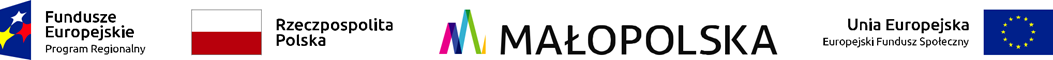 UMOWA ……………………/22(wzór dla Pakietu III)zawarta w dniu …………..2022 r. w Krakowie pomiędzy: Szpitalem Klinicznym im. dr. Józefa Babińskiego SPZOZ w Krakowie, z siedzibą w Krakowie przy ul. dr. J. Babińskiego 29, zarejestrowanym w Sądzie Rejonowym dla Krakowa - Śródmieścia w Krakowie Wydział XI Gospodarczy Krajowego Rejestru Sądowego pod nr KRS 0000005002, wpisanym w rejestrze podmiotów wykonujących działalność leczniczą prowadzonym przez Wojewodę Małopolskiego w księdze rejestrowej nr 000000005597, NIP 676 20 96 303, REGON 000298554, zwanym w treści umowy "Zamawiającym", reprezentowanym przez:Michała Tochowicza - Dyrektoraa:…………………………………………………………………………………………………………….. zwanym w treści umowy „Wykonawcą” W wyniku postępowania o udzielenie zamówienia publicznego w trybie podstawowym zgodnie z art. 275 pkt. 1 ustawy Prawo Zamówień Publicznych, nr ZP-…../22, została zawarta umowa o następującej treści:§1Przedmiot umowy1. Przedmiotem umowy jest realizacja przez Wykonawcę na rzecz Zamawiającego zadania polegającego na wykonaniu, dostawie i montażu łóżek w pomieszczeniach budynków szpitalnych mieszczących się w siedzibie Zamawiającego (ul. dr. Józefa Babińskiego 29, 30 – 393 Kraków), w zakresie pakietu III, które zostały wskazane w Formularzu cenowym, stanowiącym załącznik nr 2 do niniejszej umowy, zwanego dalej „Wyposażeniem”.2. Realizacja przedmiotu umowy nastąpi na podstawie udostępnionej Wykonawcy przez Zamawiającego dokumentacji Opisu Przedmiotu Zamówienia, Specyfikacji Warunków Zamówienia dla postępowania o udzielenie zamówienia publicznego nr ZP-..../22 pn. „Dostawa sprzętu medycznego w ramach Projektu pn. „Małopolska Tarcza Antykryzysowa – Pakiet Medyczny 3”, zapisów niniejszej umowy, oraz zgodnie z wymaganiami i ustaleniami Wykonawcy z Zamawiającym.3. Zamawiający zleca, a Wykonawca przyjmuje do wykonania przedmiot umowy określony w ust. 1 - 2. 4. Wykonawca zobowiązuje się wykonać przedmiot umowy w terminie, o którym mowa w § 3 ust. 1 oraz przy zachowaniu należytej staranności. 5. Osobą upoważnioną ze strony Wykonawcy do nadzorowania realizacji przedmiotu umowy jest Pan/i …………6. Osobą odpowiedzialną i upoważnioną ze strony Zamawiającego do nadzorowania realizacji przedmiotu umowy jest Pani Ewa Jelonek, tel. 12 65 24 325. 7. Ilekroć w niniejszej umowie jest mowa od dniach roboczych należy przyjąć, że przez dni robocze Strony rozumieją dni od poniedziałku do piątku, z wyjątkiem dni ustawowo uznanych za wolne od pracy.§1a Wymagania Zamawiającego 1. Wykonawca przed rozpoczęciem realizacji przedmiotu umowy zobowiązany jest do:a) sporządzenia inwentaryzacji własnej wyposażanych pomieszczeń i zainstalowanego osprzętu elektrycznego i sanitarnego, celem ostatecznego dopasowania wymiarów Wyposażenia, do wymiarów istniejących we wskazanych pomieszczeniach i możliwości pomieszczeń;b) uzgodnienia z Zamawiającym i przedstawienia mu do akceptacji wszystkich elementów Wyposażenia wymienionych w Formularzu cenowym (załącznik nr 2 do niniejszej umowy), w szczególności próbek materiałów, które Wykonawca zamierza zastosować do wykonania Wyposażenia, kolorystyki Wyposażenia, rodzaju okuć, prowadnic, elementów wykończenia (np. uchwyty, zamki, listwy wykończeniowe itp.), w terminie umożliwiającym prawidłową realizację przedmiotu umowy przez Wykonawcę. Uzgodnienia, o których mowa w zdaniu poprzednim, będą dokonywane w formie spotkań, z których będą sporządzane protokoły podpisywane przez przedstawicieli Stron. Za zgodą Zamawiającego uzgodnienia mogą być dokonywane w formie korespondencji elektronicznej na następujące adresy Stron: Zamawiający: ………………………………………, Wykonawca: ……………………………………..2. Wykonawca ponosi odpowiedzialność za jakość dostarczonego i zamontowanego Wyposażenia, w tym zastosowanych materiałów.3. Dostarczone Wyposażenie będzie fabrycznie nowe (nieużywane), wolne od wad fizycznych i prawnych, dobrej jakości i dopuszczone do obrotu. Ponadto Wykonawca oświadcza, że żaden element Wyposażenia, ani żadna jego część składowa, nie są rekondycjonowane, powystawowe i nie były wykorzystywane wcześniej przez inny podmiot. Wyposażenie posiadać będzie wymagane przepisami atesty, certyfikaty w zakresie materiałów, z których będzie wykonane. Wyposażenie zgodnie z obowiązującymi przepisami, będzie posiadać odpowiednie atesty dotyczące gotowego wyrobu.4. Zamawiający wymaga ponadto by Wyposażenie spełniało opisane w dokumentacji, o której mowa w § 1 ust. 2, standardy w zakresie jakości, estetyki i funkcjonalności.5. Niezwłocznie po zakończeniu praca montażowych Wyposażenia Wykonawca posprząta pomieszczenia, w których realizował przedmiot niniejszej umowy. §2 Oświadczenia Wykonawcy1. Wykonawca oświadcza, że posiada odpowiednią wiedzę, doświadczenie i dysponuje stosowną bazą do wykonania przedmiotu umowy.2. Wykonawca oświadcza, że spełnia wymagania Zamawiającego, określone w dokumentacji, o której mowa w § 1 ust. 2 umowy oraz wyszczególnione w załączniku do niniejszej umowy pn.: „Szczegółowy opis przedmiotu zamówienia” adekwatne do zakresu realizowanego przedmiotu umowy.3. Wykonawca oświadcza, że montaż Wyposażenia, w tym podłączenie do mediów oraz uruchomienie poszczególnych elementów Wyposażenia, przeprowadzane zostanie przez osoby posiadające stosowne uprawnienia, umożliwiając tym samym zachowanie gwarancji producenta elementów Wyposażenia. 4. Wykonawca oświadcza, że jest ubezpieczony od odpowiedzialności cywilnej w zakresie prowadzonej przez siebie działalności i przez cały okres obowiązywania niniejszej umowy posiadał będzie aktualną polisę ubezpieczeniową. §3Termin realizacji przedmiotu umowy1. Termin realizacji przedmiotu umowy: 90 dni kalendarzowych, licząc od dnia zawarcia niniejszej umowy.2. Terminem realizacji przedmiotu umowy jest data podpisania przez Strony Protokołu odbioru prac, o którym mowa w § 5 ust. 2 niniejszej umowy, stwierdzającego odbiór przez Zamawiającego całości przedmiotu umowy, po dokonanej dostawie i montażu Wyposażenia.3. Wykonawca ponosi pełną odpowiedzialność za dostarczone i zamontowane w pomieszczeniach budynku szpitalnego Wyposażenie, aż do jego protokolarnego odbioru przez Zamawiającego.4. Wykonawca podejmie wszelkie działania mające na celu zapewnienie bezpieczeństwa prac i jest odpowiedzialny w całym okresie realizacji przedmiotu umowy za stan bezpieczeństwa i przestrzegania przepisów dotyczących bezpieczeństwa i higieny pracy, przeciwpożarowych oraz innych obowiązujących przepisów.5. Do dostarczonego Wyposażenia Wykonawca dołączy wymagane świadectwa dopuszczenia do obrotu, atesty i certyfikaty. Wszystkie wskazane dokumenty sporządzone będą w języku polskim.6. Dostawa i montaż Wyposażenia odbywać się będzie w dni robocze w godzinach od 8.00 do 14.00.§4 Wynagrodzenie1. Zamawiający zapłaci Wykonawcy wynagrodzenie ryczałtowe brutto za realizację przedmiotu umowy zgodnie z ofertą Wykonawcy złożoną w postępowaniu o udzielenie zamówienia publicznego nr ZP-....../22.2. Wynagrodzenie, o którym mowa w ust.1 wynosi brutto …………………… (słownie: …………………………). 3. Wskazane w ust. 2 wynagrodzenie jest ostateczne i obejmuje wszelkie koszty poniesione przez Wykonawcę przy realizacji przedmiotu umowy, a w szczególności koszty wykonania, dostawy, transportu, wniesienia i montażu Wyposażenia, wywozu i utylizacji opakowań i wszelkich innych materiałów po dostarczonym Wyposażeniu oraz realizacji obowiązków spoczywających na Wykonawcy z tytułu rękojmi i dodatkowej gwarancji. (w przypadku udzielenia przez Wykonawcę dodatkowej gwarancji)4. Wykonawca, wynagrodzenie określone w ust. 2 niniejszego paragrafu, otrzyma po wykonaniu całości przedmiotu umowy, które potwierdzone zostanie Protokołem odbioru prac oraz po złożeniu faktury Zamawiającemu. 5. Płatność wynikająca z realizacji niniejszej umowy nastąpi w formie przelewu na rachunek bankowy Wykonawcy nr …………………………………. w terminie 60 dni od daty otrzymania przez Zamawiającego prawidłowo wystawionej faktury. Faktura wystawiona przez Wykonawcę musi zawierać numer i datę niniejszej umowy oraz numer rachunku bankowego wskazany w zdaniu poprzednim. Za termin zapłaty wynagrodzenia należnego Wykonawcy uznaje się datę obciążenia rachunku bankowego Zamawiającego.6. Wykonawca nie dokona przeniesienia wierzytelności pieniężnych związanych z realizacją niniejszej umowy na rzecz osób trzecich, bez zgody Zamawiającego oraz nie dokona żadnych innych czynności w wyniku, których doszłoby do powstania zobowiązania Zamawiającego względem osoby trzeciej lub doszłoby do zmiany stron umowy. Ewentualna zgoda Zamawiającego na zmianę wierzyciela będzie uzależniona od wyrażenia zgody podmiotu tworzącego zgodnie z art. 54 ust. 5 Ustawy z dnia 15 kwietnia 2011 roku o działalności leczniczej. Czynność prawna mająca na celu zmianę wierzyciela dokonana z naruszeniem ww. zasad jest nieważna. 7. Zamawiający, na podstawie Ustawy z dnia 9.11.2018 r. o elektronicznym fakturowaniu w zamówieniach publicznych, koncesjach na roboty budowlane lub usługi oraz partnerstwie publiczno-prywatnym (Dz.U.2018. poz. 2191), dopuszcza przesyłanie przez Wykonawcę ustrukturyzowanych faktur elektronicznych związanych z realizacją niniejszego przedmiotu umowy za pośrednictwem Platformy Elektronicznego Fakturowania. Ze strony Zamawiającego osobą upoważnioną do udzielania wyjaśnień i informacji w tym zakresie jest Pani Barbara Dobrowolska – tel. 012 65 24 365. §5Odbiór przedmiotu umowy1. Wykonawca zobowiązuje się: a) wykonać przedmiot umowy bez wad i usterek, zgodnie z obowiązującymi w tym zakresie normami, przepisami oraz zgodnie z wymaganiami Zamawiającego, b) w trakcie realizacji umowy, ale przed przystąpieniem do wykonania Wyposażenia, do uzgodnienia z Zamawiającym wszelkich elementów Wyposażenia, m.in. kolorystyki płyty meblowej, kolorystyki i rodzaju tapicerki Wyposażenia, rodzaju okuć itp. (w trybie opisanym w § 1a ust. 1 lit. b) niniejszej umowy),c) do dostarczenia Zamawiającemu, najpóźniej w dniu podpisywania Protokołu odbioru prac, odpowiednich atestów i certyfikatów dotyczących dostarczonego Wyposażenia oraz instrukcji obsługi Wyposażenia (w tym konserwacji, mycia, dezynfekcji i sterylizacji - jeśli dotyczy),d) wykonania Wyposażenia przy użyciu materiałów (np. lakiery, materiał obiciowy) spełniających przepisy sanitarne, przeciwpożarowe i dostarczenia odpowiednich atestów,e) rozpakowania, wywozu i utylizacji opakowań oraz wszelkich innych materiałów pozostałych po dostarczonym Wyposażeniu,f) informowania Zamawiającego o planowanym terminie dostawy i montażu Wyposażenia w formie elektronicznej na adres: …………………………. w terminie 3 dni roboczych przed planowaną datą dostawy i montażu Wyposażenia, o których mowa w niniejszym ustępie. 2. Zamawiający dokona odbioru jakościowego i ilościowego przedmiotu umowy w terminie 10 dni roboczych od dnia otrzymania od Wykonawcy informacji o zakończeniu dostawy i montażu Wyposażenia oraz gotowości do przekazania Wyposażenia Zamawiającemu. Wykonawca przekaże Zamawiającemu informację, o której mowa w zdaniu poprzednim, przed data określoną w § 3 ust. 1 umowy, w formie pisemnej pod rygorem nieważności. Odbiór jakościowy i ilościowy Wyposażenia zostanie zakończony podpisaniem Protokołu odbioru prac przez obie strony umowy. 3. Zamawiający, w trakcie dokonywania odbioru, o którym mowa w ust. 2, w następujących przypadkach:a) stwierdzenia na podstawie dokumentacji dostarczonego Wyposażenia, że dostarczone Wyposażenie nie jest Wyposażeniem wskazanym w Formularzu cenowym (załącznik nr 2 do niniejszej umowy), b) stwierdzenia wad istotnych dostarczonego Wyposażenia, które uniemożliwiają prawidłowe użytkowanie Wyposażenia,c) niedostarczenia przez Wykonawcę odpowiednich atestów i certyfikatów dotyczących dostarczonego Wyposażenia oraz instrukcji obsługi Wyposażenia (w tym np.: konserwacji, mycia, dezynfekcji i sterylizacji - jeśli dotyczy)przeprowadzi czynności odbioru Wyposażenia z wynikiem negatywnym, tj. nie sporządzi Protokołu odbioru prac tylko Protokół odbioru z uwagami, w którym określi przyczyny odmówienia podpisania Protokołu odbioru prac wraz z wyszczególnieniem Wyposażenia, którego przyczyny te dotyczą oraz poda sposób i termin usunięcia przyczyn odmowy podpisania Protokołu odbioru prac na koszt Wykonawcy, z tym zastrzeżeniem, że termin usunięcia przyczyn nie może być dłuższy niż 10 dni roboczych od daty podpisania Protokołu odbioru z uwagami. Wykonawca po usunięciu przyczyn określonych w Protokole odbioru z uwagami dokona ponownego zgłoszenia Zamawiającemu gotowości do odbioru w trybie wskazanym w § 5 ust. 2.4. Sprawdzenie jakości Wyposażenia przez Zamawiającego nie ma wpływu na odpowiedzialność Wykonawcy z tytułu ujawnionych w późniejszym okresie wad Wyposażenia. §6 Odpowiedzialność1. Wykonawca odpowiada za realizację zobowiązań wynikających z niniejszej umowy, na zasadzie ryzyka, w szczególności za uszkodzenia lub zniszczenia mienia Zamawiającego, w tym w budynkach szpitalnych, powstałe w związku z realizacją przedmiotu umowy, w tym z dostawą i montażem Wyposażenia.2. W przypadku utraty, uszkodzenia lub zniszczenia Wyposażenia, które nastąpi podczas realizacji przedmiotu umowy, ale przed przekazaniem Zamawiającemu Wyposażenia na podstawie Protokołu odbioru prac (§ 5 ust. 2), Wykonawca zobowiązuje się na własny koszt i ryzyko doprowadzić Wyposażenie do stanu zgodnego z wymaganiami Zamawiającego określonymi w dokumentach wskazanych w § 1 ust. 2 niniejszej umowy, a jeżeli nie jest to możliwe, dostarczyć Zamawiającemu na własny koszt nowe, wolne od wad i uszkodzeń Wyposażenie, spełniające warunki wskazane w niniejszym ustępie.3. Wykonawca oświadcza, iż zobowiązuje się - w trakcie realizacji przedmiotu umowy - do podjęcia na własny koszt i ryzyko wszelkich możliwych działań mających na celu zabezpieczenie, utrzymanie we właściwym stanie technicznym i ubezpieczenie Wyposażenia, zapewniając jego kompletność i przydatność do użytku zgodnie z przeznaczeniem, do momentu odbioru Wyposażenia przez Zamawiającego na podstawie Protokołu odbioru prac (§ 5 ust. 2). Ryzyko utraty lub uszkodzenia Wyposażenia przechodzi na Zamawiającego z chwilą podpisania Protokołu odbioru prac.§7Okres rękojmi i gwarancji1. Wykonawca udziela Zamawiającemu gwarancji jakości na dostarczony asortyment, przy czym gwarancja nie wyłącza uprawnień wynikających z rękojmi. Gwarancja obejmuje wszelkie wykryte podczas eksploatacji usterki, wady oraz uszkodzenia asortymentu powstałe w czasie poprawnego, tj. zgodnego z instrukcją, ich użytkowania.2. Okres gwarancji wynosi 24 (dwadzieścia cztery) miesiące, licząc od daty odbioru asortymentu zgodnie z § 3 umowy. Gwarancja ulega automatycznie przedłużeniu o okres naprawy, tj. czas liczony od zgłoszenia do usunięcia wady, awarii lub usterki do momentu ich usunięcia przez Wykonawcę. Okres rękojmi jest równy okresowi udzielonej gwarancji.3. Wykonawca zobowiązuje się, że w okresie gwarancji będzie usuwać na koszt własny wszelkie awarie, wady i usterki występujące w asortymencie, które będą wynikały z przyczyn tkwiących w asortymencie w chwili dokonania odbioru przez Zamawiającego, jak i wszelkie inne wady fizyczne, powstałe z przyczyn, za które Wykonawca ponosi odpowiedzialność, w terminie do 7 dni od momentu otrzymania powiadomienia od Zamawiającego na następujący adres poczty elektronicznej: …………………………………. O wykrytych awariach, wadach i usterkach asortymentu Zamawiający będzie powiadamiać Wykonawcę na piśmie w terminie 7 dni od daty ich ujawnienia.4. W przypadku trzykrotnej awarii lub usterki tego samego elementu asortymentu Wykonawca zobowiązany jest do wymiany wadliwego elementu w terminie nie dłuższym niż 14 dni, na nowe wolne od wad, tego samego typu i o tych samych lub gdy to niemożliwe o lepszych parametrach technicznych.5. W przypadku gdy Wykonawca nie wypełni warunków gwarancji lub wypełni je w sposób nienależyty, Zamawiający jest uprawniony do usunięcia wad, usterek i awarii na ryzyko i koszt Wykonawcy zachowując przy tym inne uprawnienia przysługujące mu na podstawie niniejszej umowy. Wykonawca zobowiązany jest pokryć związane z tym koszty poniesione przez Zamawiającego w terminie 14 dni od daty otrzymania dowodu zapłaty.6. Ponadto Wykonawca udziela Zamawiającemu ……… miesięcznej dodatkowej gwarancji na wykonane i dostarczone meble oraz prace montażowe, liczonej od dnia następnego, w którym upłynął obowiązkowy 24 miesięczny okres obowiązkowej gwarancji. Dodatkowa gwarancja udzielona zostanie Zamawiającemu na zasadach określonych w § 7 ust. 1 - 5 niniejszej umowy. (ust. 6 będzie obowiązywał w przypadku zaoferowania przez Wykonawcę dodatkowej gwarancji).§8Kary umowne1. Strony zastrzegają następujące kary umowne: a) Wykonawca zobowiązuje się zapłacić Zamawiającemu karę umowną w wysokości 0,3 % całkowitego wynagrodzenia brutto określonego w § 4 ust. 2, za każdy dzień zwłoki w realizacji przedmiotu umowy, ponad termin określony w § 3 ust. 1; b) Wykonawca zobowiązuje się zapłacić Zamawiającemu karę umowną w wysokości 0,2 % całkowitego wynagrodzenia brutto określonego w § 4 ust. 2, za każdy dzień zwłoki w usunięciu przez Wykonawcę przyczyn nieodebrania Wyposażenia, o których mowa w § 5 ust. 3; c) Wykonawca zobowiązuje się zapłacić Zamawiającemu karę umowną w wysokości 0,2 % całkowitego wynagrodzenia brutto określonego w § 4 ust. 2, za każdy dzień zwłoki w wymianie lub usunięciu wad Wyposażenia, o których mowa w § 7 ust. 3 i ust. 4; d) Wykonawca zobowiązuje się zapłacić Zamawiającemu karę umowną w wysokości 5 % całkowitego wynagrodzenia brutto określonego w § 4 ust. 2 w przypadku, gdy Zamawiający wypowie umowę ze skutkiem natychmiastowym z winy Wykonawcy.2. Kary umowne, o których mowa w ust. 1, mogą być potracone przez Zamawiającego z wynagrodzenia Wykonawcy należnego mu zgodnie z niniejszą umową.3. Łączna maksymalna wysokość kar umownych, których mogą dochodzić Strony wynosi nie więcej niż 25% wynagrodzenia należnego Wykonawcy za wykonanie przedmiotu umowy wskazanego w § 4 ust. 2.4. Zastrzeżenie kar umownych nie wyłącza uprawnień Zamawiającego do odstąpienia od umowy. 5. Zamawiający zastrzega sobie prawo do dochodzenia odszkodowania przewyższającego wysokość zastrzeżonych kar umownych na zasadach ogólnych.§9Wypowiedzenie umowyJeżeli Wykonawca realizuje przedmiot umowy w sposób niezgodny z warunkami niniejszej umowy, tj.: a) dostarcza asortyment o jakości gorszej niż wymaga Zamawiający, lub b) realizuje dostawy niezgodnej z umową, lub c) niedotrzymuje terminu realizacji dostawy,Zamawiający może wezwać Wykonawcę do zmiany sposobu wykonania umowy i wyznaczyć mu w tym celu odpowiedni termin. Po bezskutecznym upływie wyznaczonego terminu Zamawiający może wypowiedzieć umowę ze skutkiem natychmiastowym z konsekwencjami wymienionymi w § 7 ust. 1 lit. d, oraz ust. 2 i 5.Oświadczenie Zamawiającego o wypowiedzeniu umowy w trybie natychmiastowym nastąpi w formie pisemnej z podaniem przyczyny rozwiązania umowy.W przypadku wypowiedzenia umowy w trybie natychmiastowym Wykonawca zapłaci Zamawiającemu karę umowną określoną w § 7 ust.1 lit. d. Zapisy § 7 ust. 2 i ust. 5 stosuje się odpowiednio. W przypadku rozwiązania umowy w trybie natychmiastowym, Wykonawca może żądać wynagrodzenia należnego mu z tytułu wykonania części umowy i nie ma prawa żądać żadnych dalszych wynagrodzeń ani też wysuwać roszczeń odszkodowawczych wobec Zamawiającego.§10Podwykonawstwo (zastosowanie zapisów niniejszego paragrafu uzależnione jest od deklaracji Wykonawcy) 1. Wykonawca wykona przedmiot umowy własnymi siłami/przy udziale podwykonawców. Wykonawca powierzy podwykonawcom wykonanie następujących dostaw stanowiących część przedmiotu niniejszej umowy: ...............… 2. Powierzenie wykonania części przedmiotu umowy podwykonawcy nie wyłącza obowiązku spełnienia przez Wykonawcę wszystkich wymogów określonych postanowieniami niniejszej umowy. 3. Wykonawca uprawniony jest do powierzenia wykonania części przedmiotu umowy nowemu podwykonawcy, zmiany albo rezygnacji z podwykonawcy. Do powierzenia wykonania części przedmiotu umowy nowemu podwykonawcy, zmiany albo rezygnacji z podwykonawcy konieczna jest zgoda Zamawiającego. 4. Wykonawca ponosi odpowiedzialność za dochowanie przez podwykonawców warunków niniejszej umowy oraz odpowiada za ich działania lub zaniechania jak za swoje własne.§11Zmiany umowy1. Zmiany umowy wymagają formy pisemnej pod rygorem nieważności i mogą być dopuszczalne tylko w granicach art. 454 i art. 455 ustawy - Prawo zamówień publicznych.2. Strony przez istotne zmiany postanowień umowy rozumieją takie zmiany, które wskazane są w art. 454 ust.2 ustawy – Prawo zamówień publicznych. 3. Zamawiający dopuszcza zmianę umowy w zakresie wskazanym w art. 455 ust.1 ustawy – Prawo zamówień publicznych oraz w zakresie: a) zmiany terminu realizacji dostawy, gdy jest to spowodowane:siłą wyższą,trudnościami w nabyciu asortymentu wynikającymi z długotrwałego spadku podaży tego asortymentu lub innych przyczyn niezależnych od obu stron umowy,następstwem wprowadzania zmian w obowiązujących przepisach prawnych mających wpływ na realizację umowy.b) wysokości wynagrodzenia należnego Wykonawcy za realizację umowy, w przypadku zmiany stawki podatku VAT, w odniesieniu do tej części wynagrodzenia, której zmiana dotyczy. Cena ulegnie zmianie z dniem wejścia w życie aktu prawnego określającego zmianę stawki VAT, z zastrzeżeniem, że zmianie ulegnie cena brutto poszczególnych pozycji asortymentu wskazanych w załączniku nr 1, a cena netto pozostanie bez zmian. Zmiana umowy w tym przypadku dla swojej ważności wymaga podpisania aneksu do niniejszej umowy.c) jakości lub innych parametrów produktów zaoferowanych w ofercie Wykonawcy, przy czym zmiana taka może być spowodowana:niedostępnością na rynku produktów wskazanych w ofercie Wykonawcy wynikającą z zaprzestania produkcji lub wycofania z rynku tych produktów, bądźpojawieniem się na rynku produktów nowszej generacji pozwalających na zmniejszenie kosztów realizacji przedmiotu umowy,pod warunkiem że zmiana, o której mowa w niniejszym punkcie, nie spowoduje wzrostu cen jednostkowych wskazanych w Formularzu cenowym stanowiącym załącznik nr 1 do niniejszej umowy i ofercie Wykonawcy oraz nie będzie skutkowała dostarczaniem asortymentu o jakości lub innych parametrach gorszych niż wskazane w ofercie Wykonawcy.d) realizacji przedmiotu umowy po cenach jednostkowych niższych niż wskazane w Formularzu cenowym (załącznik nr 1 do umowy) i ofercie Wykonawcy, przy czym Wykonawca zobowiązuje się - w przypadku wprowadzenia promocji cenowych - do objęcia nimi także Zamawiającego, a zmiany w tym zakresie nie wymagają sporządzenia aneksu do umowy.e) zmiany w zakresie przedmiotowym – w przypadku chwilowej niedostępności asortymentu objętego umową, Strony dopuszczają zastąpienie asortymentu objętego umową odpowiednikiem (produktem innego producenta niż wskazany w ofercie Wykonawcy i Formularzu cenowym) na podstawie każdorazowej zgody Zamawiającego, pod warunkiem, iż odpowiednik będzie równoważny z asortymentem oferowanym przez Wykonawcę oraz cena odpowiednika nie będzie wyższa niż cena wskazana w ofercie Wykonawcy i Formularzu cenowym. Zmiana, o której mowa w zdaniu poprzednim, może dotyczyć także wielkości opakowania, bądź nazwy produktu.3. Warunkiem dokonania zmian, o których mowa w ust.2 jest złożenie wniosku przez Stronę inicjującą zamianę zawierającego: opis propozycji zmian, uzasadnienie zmian, obliczenie kosztów zmian, jeżeli zmiana będzie miała wpływ na wynagrodzenie Wykonawcy.W razie wątpliwości przyjmuje się, że nie wymagają aneksowania Umowy następujące zmiany: danych do kontaktu, zmiany danych teleadresowych, zmiany danych osób wskazanych przez strony do nadzorowania realizacji przedmiotu umowy, zmiany danych rejestrowych. Ich wprowadzenie nastąpi poprzez przekazanie pisemnego oświadczenie Strony, której te zmiany dotyczą, drugiej Stronie.§12Siła wyższaStrony zgodnie postanawiają, że nie są odpowiedzialne za skutki wynikające z działania siły wyższej, rozumianej na potrzeby niniejszej umowy jako zdarzenie zewnętrzne, niezależne od woli Stron, niemożliwe do przewidzenia i do zapobieżenia, w szczególności takie jak wojna, klęska żywiołowa, epidemia, pandemia, blokada komunikacyjna o charakterze ponadregionalnym, strajk, zamieszki społeczne, katastrofa ekologiczna, katastrofa budowlana.Strona umowy, u której wyniknęły utrudnienia w wykonaniu umowy wskutek działania siły wyższej, jest obowiązana do poinformowania drugiej Strony o jej wystąpieniu niezwłocznie, nie później jednak niż w terminie 7 dni od jej ustania.Brak zawiadomienia lub zwłoka w zawiadomieniu drugiej Strony o wystąpieniu siły wyższej spowoduje, iż Strona ta nie będzie mogła skutecznie powołać się na siłę wyższą jako przyczynę zwolnienia z odpowiedzialności za niewykonanie lub nienależyte wykonanie umowy.Strona umowy, u której wyniknęły utrudnienia w wykonaniu umowy na skutek działania siły wyższej, jest zobowiązana do podjęcia wszelkich możliwych i prawem przewidzianych działań w celu zminimalizowania wpływu działania siły wyższej na wykonanie umowy.§13Odstąpienie od umowy1. Oprócz przypadków wymienionych w Kodeksie cywilnym, Zamawiającemu przysługuje prawo odstąpienia od umowy w sytuacji: a) określonej w art.456 ust.1 ustawy - Prawo zamówień publicznych, b) ogłoszenia upadłości lub likwidacji działalności Wykonawcy. 2. W przypadku odstąpienia Zamawiającego od umowy z przyczyn wskazanych w ust.1 Wykonawcy nie przysługują w stosunku do Zamawiającego żadne roszczenia.3. Odstąpienie od umowy przez Zamawiającego z przyczyn wskazanych w ust. 1 lit. a) – b) może nastąpić w terminie 30 dni od powzięcia przez Zamawiającego informacji o zaistnieniu okoliczności stanowiącej podstawę rozwiązania umowy.§14Rozwiązywanie sporów1. W sprawach nieunormowanych niniejszą umową mają zastosowanie przepisy ustawy Prawo zamówień publicznych oraz Kodeksu cywilnego. 2. W razie ewentualnych sporów wynikłych na tle wykonania niniejszej umowy oraz jakichkolwiek rozbieżności lub roszczeń odnoszących się do niej lub z niej wynikających, Strony zobowiązują się do współdziałania celem ich ugodowego rozstrzygnięcia w drodze obopólnego porozumienia.3. W przypadku niemożności dojścia do porozumienia w ciągu czternastu dni od dnia otrzymania przez Stronę pisemnego wezwania do ugody, spory będą rozstrzygane przez sąd właściwy dla siedziby Zamawiającego. §15Postanowienia końcowe1. Przedmiot niniejszej umowy jest częścią projektu pn.: „Małopolska Tarcza Antykryzysowa – Pakiet Medyczny 3”.2. Załączniki do umowy: - Załącznik nr 1 – Formularz ofertowy Wykonawcy,- Załącznik nr 2 – Formularz cenowy.3. Umowę sporządzono w dwóch jednobrzmiących egzemplarzach, po jednym egzemplarzu dla każdej ze Stron. 	ZAMAWIAJĄCY							WYKONAWCA 